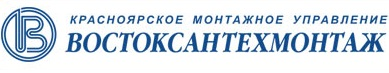 ОБЩЕСТВО С ОГРАНИЧЕННОЙ ОТВЕТСТВЕННОСТЬЮ «КРАСНОЯРСКОЕ МОНТАЖНОЕ УПРАВЛЕНИЕ ЗАКРЫТОГО АКЦИОНЕРНОГО ОБЩЕСТВА «ВОСТОКСАНТЕХМОНТАЖ»660062, г. Красноярск, ул.Телевизорная 5дИНН 2466093847/КПП 246601001ОГРН 1022402660830Тел/факс 8(391) 246-23-92E-mail:  hr-vstm@mail.ruwww.kmu-vstm.ru       Карточка предприятия       Карточка предприятия       Карточка предприятия1Полное наименованиеОбщество с ограниченной ответственностью «Красноярское монтажное управление» Закрытого акционерного общества «Востоксантехмонтаж»2Сокращенное наименованиеООО «КМУ ЗАО «ВСТМ»3Юридический адресРоссия, 660049, Красноярский край, Красноярск г., Урицкого ул., д. 1004Почтовый адресРоссия, 660049, Красноярский край, Красноярск г., Урицкого ул., д. 1005ИНН24660938476КПП2466010017ОГРН10224026608308ОКПО573170479ОКАТО0470100010ОКВЭД45.33;28,11;45.31;45,32;51,53,21;51.70;52,46,5:11БанкКрасноярское отделение 8646 ПАО Сбербанк12БИК04040762713Корреспондентский счет3010181080000000062714Расчетный счет4070281053100000554815БанкФилиал ООО «Экспобанк» в г.Новосибирске16БИК04500373117Корреспондентский счет3010181025003000073118Расчетный счет4070281060024000011119ДиректорПетрук Евгений Васильевич20Правовое основание Устав21Телефоны, факс Приемная: тел./факс  8(391) 246-23-92Бухгалтерия: 8(391) 246-23-9122Электронная почтаhr-vstm@mail.ru 